掌上通APPIOS手机下载及安装注意事项注1：ios手机请使用自带二维码识别工具进行扫描识别二维码。注3：Ios手机安装后使用掌上通受信任问题：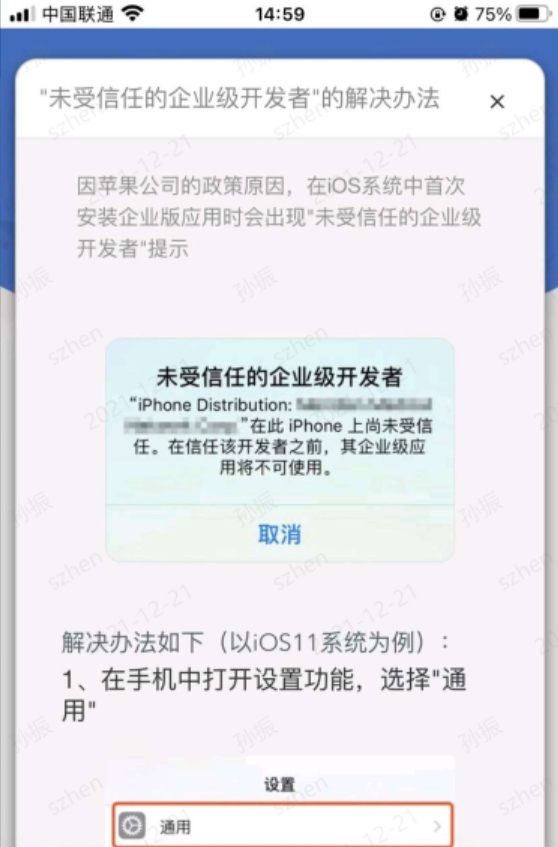 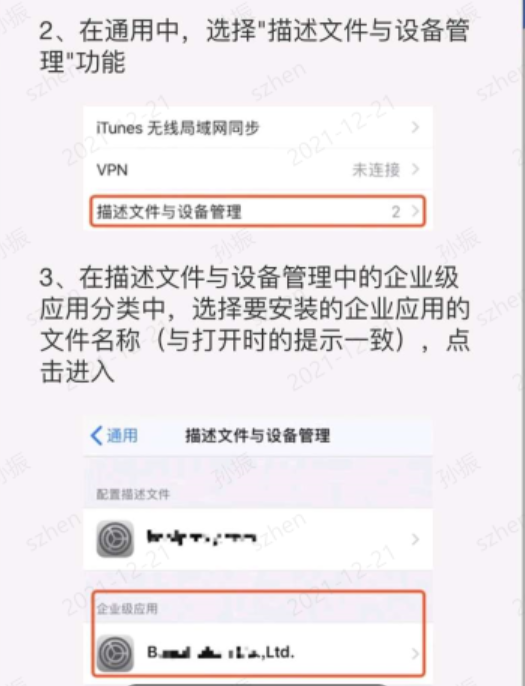 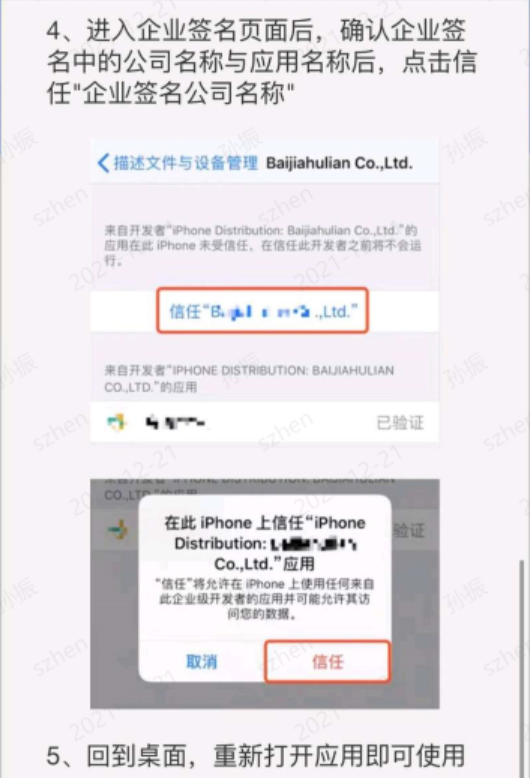 